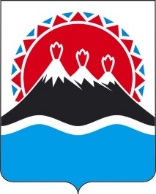 РЕГИОНАЛЬНАЯ СЛУЖБА ПО ТАРИФАМ И ЦЕНАМ КАМЧАТСКОГО КРАЯПОСТАНОВЛЕНИЕ                   г. Петропавловск-КамчатскийВ соответствии с Федеральным законом от 07.12.2011 № 416-ФЗ «О водоснабжении и водоотведении», постановлением Правительства Российской Федерации от 13.05.2013 № 406 «О государственном регулировании тарифов в сфере водоснабжения и водоотведения», приказом ФСТ России от 27.12.2013 № 1746-э «Об утверждении Методических указаний по расчету регулируемых тарифов в сфере водоснабжения и водоотведения», Законом Камчатского края от 26.11.2021 № 5 «О краевом бюджете на 2022 год и на плановый период 2023 и 2021 годов», постановлением Правительства Камчатского края от 19.12.2008 № 424-П «Об утверждении Положения о Региональной службе по тарифам и ценам Камчатского края», протоколом Правления Региональной службы по тарифам и ценам Камчатского края от ХХ.11.2022 № ХХПОСТАНОВЛЯЮ:1. Внести в приложения 5, 6 к постановлению Региональной службы по тарифам и ценам Камчатского края от 06.12.2018 № 320 «Об утверждении тарифов на питьевую воду (питьевое водоснабжение) «АО «Оссора» потребителям в городском поселении «поселок Оссора», сельском поселении «село Карага» Карагинского муниципального района на 2019-2023 годы» изменения, изложив их в редакции согласно приложениям 1, 2 к настоящему постановлению.2. Настоящее постановление вступает в силу со дня его официального опубликования и распространяется на правоотношения, возникшие с 1 декабря 2022 года.Приложение 1к постановлению Региональной службы по тарифам и ценам Камчатского краяот ХХ.11.2022 № ХХ«Приложение 5к постановлению Региональной службы по тарифам и ценам Камчатского края от 06.12.2018 № 320Тарифы на питьевую воду (питьевое водоснабжение) «АО Оссора» потребителям сельского поселения «поселок Оссора» Карагинского муниципального районаЭкономически обоснованные тарифы для потребителей Льготные тарифы для населения и исполнителей коммунальных услуг для населения (с НДС)».Приложение 2к постановлению Региональной службы по тарифам и ценам Камчатского края от ХХ.11.2022 № ХХ«Приложение 6к постановлению Региональной службы по тарифам и ценам Камчатского края от 06.12.2018 № 320Тарифы на питьевую воду (питьевое водоснабжение) «АО Оссора» потребителям сельского поселения «село Карага» Карагинского муниципального районаЭкономически обоснованные тарифы для потребителей 2.Льготные тарифы для населения и исполнителей коммунальных услуг для населения (с НДС)».[Дата регистрации]№[Номер документа]О внесении изменений в постановление Региональной службы по тарифам и ценам Камчатского края от 06.12.2018 № 320 «Об утверждении тарифов на питьевую воду (питьевое водоснабжение) «АО «Оссора» потребителям в городском поселении «поселок Оссора», сельском поселении «село Карага» Карагинского муниципального района на 2019-2023 годы»Временно исполняющий обязанности руководителя[горизонтальный штамп подписи 1]В.А. Губинский№ п/пГод (период) Тариф на питьевую воду (питьевое водоснабжение), руб./куб.мТариф на питьевую воду (питьевое водоснабжение), руб./куб.м№ п/пГод (период) (без НДС)(с НДС)1.01.01.2019-30.06.2019119,63143,561.01.07.2019-31.12.2019125,52150,622.01.01.2020-30.06.2020125,52150,622.01.07.2020-31.12.2020132,77159,323.01.01.2021-30.06.2021132,77159,323.01.07.2021-31.12.2021137,91165,494.01.01.2022-30.06.2022137,91165,494.01.07.2022-31.12.2022144,61173,535.01.01.2023-30.06.2023144,61173,535.01.07.2023-31.12.2023150,71180,85№ п/пГод (период) Тариф на питьевую воду (питьевое водоснабжение), руб./куб.м1.01.01.2019-30.06.201990,001.01.07.2019-31.12.201990,00201.01.2020-30.06.202090,00201.07.2020-31.12.202090,003.01.01.2021-30.06.202190,003.01.07.2021-31.12.202190,004.01.01.2022-30.06.202290,004.01.07.2022-31.12.202290,005.01.01.2023-30.06.202390,005.01.07.2023-31.12.202390,00№ п/пГод (период) Тарифы на питьевую воду (питьевое водоснабжение), руб./куб. мТарифы на питьевую воду (питьевое водоснабжение), руб./куб. м№ п/пГод (период) (без НДС)(с НДС)1.01.01.2019-30.06.2019119,63143,561.01.07.2019-31.12.2019124,35149,222.01.01.2020-30.06.2020124,35149,222.01.07.2020-31.12.2020130,84157,013.01.01.2021-30.06.2021130,84157,013.01.07.2021-31.12.2021138,66166,394.01.01.2022-30.06.2022138,66166,394.01.07.2022-31.12.2022143,62172,345.01.01.2023-30.06.2023143,62172,345.01.07.2023-31.12.2023148,42178,10№ п/пГод (период) Тарифы на питьевую воду (питьевое водоснабжение), руб./куб.м1.01.01.2019-30.06.201990,001.01.07.2019-31.12.201990,00201.01.2020-30.06.202090,00201.07.2020-31.12.202090,003.01.01.2021-30.06.202190,003.01.07.2021-31.12.202190,004.01.01.2022-30.06.202290,004.01.07.2022-31.12.202290,005.01.01.2023-30.06.202390,005.01.07.2023-31.12.202390,00